Занятие с детьми 1 младшей группы «Предметы гигиены». Цель: закрепить название предметов туалета и их назначение, развивать речь детей, умение называть характерные признаки предмета с помощью различных анализаторов (глаза, руки, нос, уши).Задачи:Обучающие: Учить:-выполнять имитационные движения в соответствии с текстом;-соотносить цвет и форму предмета;- устанавливать причинно – следственные отношения и формировать умения ориентироваться в пространстве (на листе бумаги- поле дидактических игр)Развивающие: Развивать:- внимание детей;-речь как средство общения;- умения действий с условными заместителями (карточки –схемы, карточки дидактических игр );- звуковую культуру речи;- умение изменять силу голоса при произношении потешки.Воспитательные: - формировать умение соблюдать безопасное поведение во время исследовательской и игровой деятельности;- совершенствовать коммуникативные навыки через общение с детьми и взрослым- формировать культурно-гигиенические навыки, желание следить за собой.Демонстрационный материал: кукла Катя, схемы, предметы туалета.Раздаточный материал: блоки Дьениша.Предварительная работа: чтение художественной литературы: «Мойдодыр» К.Чуковского, «Что такое хорошо и что такое плохо» В.Маяковского, игра «Чудесный мешочек», заучивание потешек, ежедневное пользование предметами туалета.Ход занятия. У медведя дом большой,А у зайки маленький.Наш медведь домой пошел,А за ним и заинька.Мы зверюшек провожаемЗаниматься начинаем.- Ребята, посмотрите, а у нас гостья! Кто это? (кукла сидит в коляске)- Поздоровайтесь с куклой.- Она что-то говорит нам (включается грамзапись).Кукла.  «Я хорошая игрушка, буду девочкам подружка.Я могу сидеть в коляске, закрывать умею глазки,Буду очень рада я, если примите меня»Пригласим её к нам?Дети приглашают куклу. - Ребята, а вы знаете как зовут куклу? А хотите узнать? (кукла шепчет на ухо воспитателю) - Она хочет, чтобы девочка в красном платье спросила её об этом. А кто у нас в красном платье? (Дети отвечают)(Девочка спрашивает, кукла отвечает, что ее зовут Катя)-Нам очень приятно, Катя, с тобой познакомиться! - Кукла Катя очень любит отгадывать загадки, поиграете с ней? - А загадки лежат в красивой коробочке, где же она? (дети ищут коробочку). - Что же лежит в этой красивой коробочке? Вы хотите узнать? Садитесь поудобнее (обращаю внимание на схемы). Я буду показывать вам картинку, а вы будете доставать предмет который изображен на картинке. Показываю схему, кто-то из детей достаёт первый предмет-полотенце. Катя, а ты знаешь, что это? Катя отвечает нет. Ребята скажите Кате, что это? Полотенце. - Расскажите, какое оно? Дети передают полотенце друг другу рассматривают его, трогают и называют какое оно.Дети: пушистое, мягкое, большое, сухое, нежное, теплое, приятное.- Для чего нужно? Им вытираютсяДостают второй предмет-расческу. (Катя отгадывает)Дети рассматривают её, так же как полотенце.Дети: большая, легкая, с зубьями, есть ручка, ей расчесываются.Достают третий предмет-мыло. (Катя отгадывает)Ребята, все кусочки мыла одинаковые или они разные? (Ответы детей- разные) -Скажи мне, пожалуйста, какого размера мыло у тебя в руках (Ответы детей)- Понюхайте, пожалуйста, как пахнет мыло у вас в руках. Какое оно (Ответы детей ароматное, душистое)Попробуйте сжать кусочек мыла. Какое на ощупь мыло в ваших руках? (Ответы детей: гладкое)- А теперь постучите им по стулу. Оно стучит. Значит оно какое? (Ответ детей: твердое)Мыло ароматное, твердое, гладкое. А для чего нам мыло?Дети- им намыливают руки.-Катя, а ты знаешь где храниться мыло? Ребята, скажите где хранится мыло? (в мыльнице)Посмотрите, у нас на столе мыло всё перепуталось, давайте разложим мыло, каждое в свою мыльницу.МылоДидактическая игра «Разложим мыло в мыльницы» (Блоки Дьениша) -  Ребята, а у вас дома есть эти предметы? - Где они хранятся? (ответы детей) - Ребята, расскажите Кате для чего нужны эти предметы? (рассказы детей) - Кукла Катя хочет быть такой же чистой и красивой, как вы, но у неё нет таких предметов. Как быть? Дети предлагают подарить ей эти предметы.Ребята, давайте немного поиграем, а Катя ппосмотрит.Физкультминутка:   Утром рано умывались,
  Полотенцем растирались,
  Ножками топали,
  Ручками хлопали,
  Вправо, влево наклонялись(наклоны)
  И друг другу улыбались(повороты)Вот здоровья в чем секрет(потягиваемся)Всем друзьям физкульт –привет (машем)Полотенце, губка, мыло – наши верные друзья,Чтобы чистыми мы были – нам еще нужна ……-Что ребята нам еще нужно, чтобы быть чистыми? (вода.)- Ребята, давайте позовем водичку, а Катя послушает нас!Дети.   (читают потешку)      Знаем, знаем – да, да, да,Где тут прячется вода?Выходи водица,Мы пришли умыться(Слышен звон посуды.)- Что вы слышите? (дети отвечают)-  А теперь тише позовите водичку (дети вновь читают потешку).(Слышно шуршание бумаги.)- Это вода?- А теперь шепотом позовите водичку.(Слышится журчание воды.)- Что слышите? (вода льется, журчит, течет, бежит)- Покажите язычком, как вода льется (с-с-с).- Водичка вас услышала и приглашает вас и нашу Катю помыть руки. Дети проходят к раковинам, моют руки.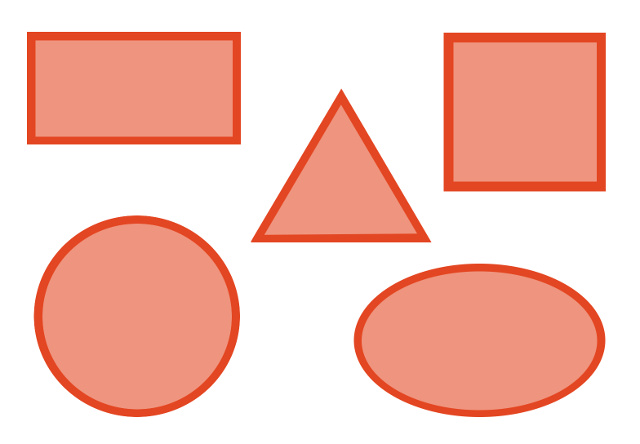 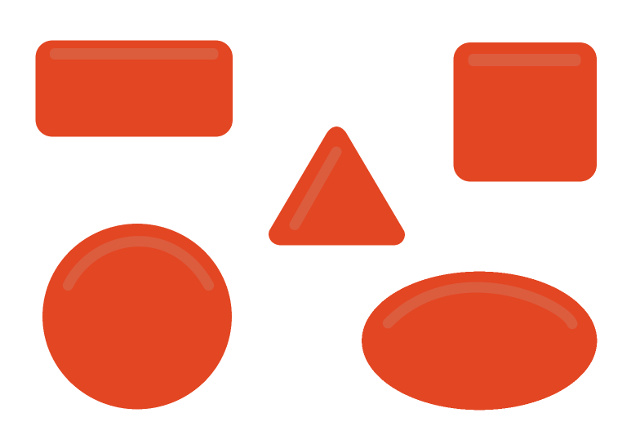 